1	秘书长致辞2	电信发展局主任致辞3	TDAG主席的开场白4	通过议程并审议时间管理计划5	WTDC-17的成果5.1	关于WTDC-17的报告5.2	TDAG的工作范围和工作方法5.3	与其他部门的协作6	2017年ITU-D战略规划和运作规划的落实情况报告7	ITU-D为落实WSIS《行动计划》和《2030年可持续发展议程》做出的贡献8	ITU-D 2019-2022年四年期滚动式运作规划9	有关ITU-D研究组活动的事宜10	区域发展论坛（RDF）11	有关重大ITU-D活动/举措的报告11.1	全球监管机构专题研讨会（GSR）11.2	能力建设活动11.3	世界电信/ICT指标专题研讨会（WTIS）11.4	创新12	与成员、伙伴关系和私营部门相关的问题13	ITU-D活动安排日历14	其它事宜______________电信发展顾问组（TDAG）第23次会议，2018年4月9-11日，日内瓦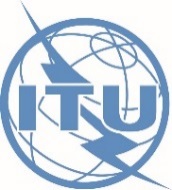 文件 TDAG-18/1-C2017年12月14日原文：英文电信发展局主任电信发展局主任议程草案议程草案